MejdadiEmail: mejdadi.353623@2freemail.com Career profile  To obtain a position in sales customer service where I can effectively utilize my talent, interest, knowledge & experience for the future growth and development and be a part of a team to achieve the company goalsPersonal DataName:                 MejdadiDate of Birth:     17/02/1988Nationality:          Morocco Civil Status:         SingleLanguages:         Arabic,French,EnglichExperience OXYGEN                                                            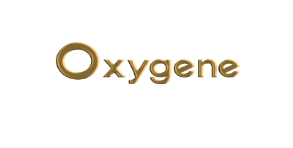                                                                      From feb 2013 Up TO 2015Sales manHandling and coordinating the sales and service operations at   the showroom Responsible for dealing and assisting customers Creating customer loyalty and strives to build relationshipsAssisting customers and help to choose better Launch new products models. Monitor product quality and availability  Explosion                                           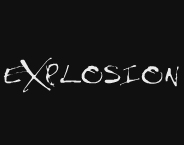 Sales assistant                                    FromAugust 2012 Up To Jan 2013Fronting the sale promotion activities Handling and coordinating the sales and service operations at   the showroom Responsible for dealing and assisting customers Assisting Customer need in most pleasant manner     Kash kash                                      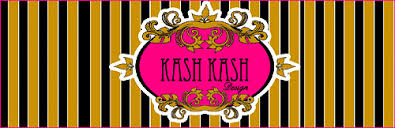                                                              From March 2010 Up To Nov 2012  Salesman Assisting Customer need in most pleasant mannerDisplaying and arranging each item in appropriate placeChecking of stocks regularly and make purchase proposalAssisting annual inventoryResponsible in checking  the invoice upon receiving the productsPutting barcodes and checking the price tagPromoting products to customer in a delight wayApproaching customers in pleasant mannerEnsures that the cash on hand will be tallied in end-day reportFollow manager guidelines.Attend meeting and training relevant to sales plan and product introduction   adidas                                                               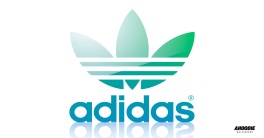   Salesman                                                     From 2009 / 2010      Fronting the sale promotion activities Handling and coordinating the sales and service operations at   the showroom Responsible for dealing and assisting customers Creating customer loyalty and strives to build relationships. Launch new products models. Monitor product quality and availability. Presented to customers the newest fashion available.   Maroc telecom                                             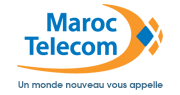 Customer Service                                                2007 / 2009 MoroccoExperience in all aspects of customer service – dealing with enquiries over the phone and face to faceSuccessfully promote positive customer care, helping as much as possible Language Skills – excellent communication skills with a friendly and professional mannerPolicy – Aware of Health & Safety policies Actively greeting customers and maintaining a level of conversation Prioritizing workloads as and when customers come in with different issues or problems, ensuring              customers waiting receive and explanation and apologyMulti-tasking – having to leave a customer waiting while the telephone is answered and dealing with this situation in a polite manner and stressing apologiesListening to and helping customers as much as possible to solve the problem they have discussed.Worked well as part of an enthusiastic team while using my own initiative when neededListened to and learned from my Line Manager, not being afraid to ask if I was not sure of anything.  Built up good working relationships with suppliers, customers and colleaguesUnpacking and checking of all new deliveries to the departmentWin over customers.Make customers feel valued, welcomed and accepted.Treat each customer as if he or she was the most important person on the planet.Understand the mindset of a customer.Be patient with demanding customers.Relay information in a concise and clear manner.Remain calm, courteous and respectful at all times (even when customers are angry and argumentative). Quickly understand and interpret customers' needs and wants (even if this means having to read between the lines).Quickly research and investigate issues that concern a customer.Take ownership of your customer’s needs, and always see problems through until they are fully resolved.Learn about a company’s product or services quickly.Make a customer’s experience as enjoyable as possibleUnderstanding the customer's point of viewEducationGraduate of secondary Education		Diploma of libraries				QualificationAttending many customer service programs , customer service excellence , passion for fashion ,  Passion for discovery the latest fashionMicrosoft office ( Access , Excel , PowerPoint , Word ) Fluent at English, French & Arabic.Personal ObjectivesAiming to join a multinational company that appreciates such talents in order to develop both the interests of the company and my career on one hand, adding the required values to the general performance of the company on the other hand. ReferencesReference will be furnished upon request …. 